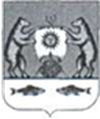 Российская ФедерацияНовгородская область Новгородский районАдминистрация Савинского сельского поселенияПОСТАНОВЛЕНИЕот 22.12.2023  № 954д.СавиноОб утверждении материалов инвентаризацииадресного хозяйства на территорииСавинского сельского поселенияВ соответствии с Федеральными законами от 28 декабря 2013 года №443-ФЗ «О федеральной информационной адресной системе и о внесении изменений в Федеральный закон «Об общих принципах организации местного самоуправления в Российской Федерации», постановлением Правительства Российской Федерации от 19 ноября 2014 года № 1221 «Об утверждении Правил присвоения, изменения и аннулирования адресов», со ст. 14 Федерального закона от 06.10.2003 № 131-ФЗ «Об общих принципах организации местного самоуправления в Российской федерации», в связи с инвентаризацией адресного хозяйства Савинского сельского поселенияПОСТАНОВЛЯЮ:1. Утвердить материалы инвентаризации адресного хозяйства на территории Савинского сельского поселения, Новгородского муниципального района, Новгородской области, Российской Федерации, в соответствии с Приложением №1.2. Опубликовать настоящее постановление в периодическом печатном издании «Савинский вестник» и разместить на официальном сайте в сети «Интернет» по адресу: www.savinoadm.ru.Глава сельского поселения 				А.В.СысоевПриложение №1к постановлению АдминистрацииСавинского сельского поселения                                                                                                                                   от 22.12.2023 года №_954Материалы инвентаризации адресного хозяйства на территории Савинского сельского поселения:№ п/пАдрес№ земельного участка, строения,1231Российская Федерация, Новгородская область, Новгородский муниципальный район, Савинское сельское поселение,деревня Плашкино, улица Центральная, дом № 16, кв.№ 1К№ 53:11:1200703:3992Российская Федерация, Новгородская область, Новгородский муниципальный район, Савинское сельское поселение,деревня Новоселицы, улица Полевая, дом № 1, кв.№ 1К№ 53:11:0000000:53283Российская Федерация, Новгородская область, Новгородский муниципальный район, Савинское сельское поселение,деревня Новоселицы, улица Полевая, дом № 2, кв.№ 1К№ 53:11:1200714:7244Российская Федерация, Новгородская область, Новгородский муниципальный район, Савинское сельское поселение,деревня Новоселицы, улица Полевая, дом № 2, кв.№ 2К№ 53:11:1200714:7255Российская Федерация, Новгородская область, Новгородский муниципальный район, Савинское сельское поселение,деревня Новоселицы, улица Полевая, дом № 3, кв.№ 1К№ 53:11:1200712:4716Российская Федерация, Новгородская область, Новгородский муниципальный район, Савинское сельское поселение,деревня Новоселицы, улица Полевая, дом № 3, кв.№ 2К№ 53:11:1200712:4727Российская Федерация, Новгородская область, Новгородский муниципальный район, Савинское сельское поселение,деревня Новоселицы, улица Полевая, дом № 4, кв.№ 1К№ 53:11:1200714:9198Российская Федерация, Новгородская область, Новгородский муниципальный район, Савинское сельское поселение,деревня Новоселицы, улица Полевая, дом № 4, кв.№ 2К№ 53:11:1200714:10369Российская Федерация, Новгородская область, Новгородский муниципальный район, Савинское сельское поселение,деревня Новоселицы, улица Полевая, дом № 5, кв.№ 1К№ 53:11:0000000:512210Российская Федерация, Новгородская область, Новгородский муниципальный район, Савинское сельское поселение,деревня Новоселицы, улица Полевая, дом № 5, кв.№ 2К№ 53:11:0000000:512311Российская Федерация, Новгородская область, Новгородский муниципальный район, Савинское сельское поселение,деревня Новоселицы, улица Полевая, дом № 6, кв.№ 1К№ 53:11:1200714:85812Российская Федерация, Новгородская область, Новгородский муниципальный район, Савинское сельское поселение,деревня Новоселицы, улица Полевая, дом № 6, кв.№ 2К№ 53:11:1200714:85913Российская Федерация, Новгородская область, Новгородский муниципальный район, Савинское сельское поселение,деревня Новоселицы, улица Полевая, дом № 7, кв.№ 1К№ 53:11:1200714:88614Российская Федерация, Новгородская область, Новгородский муниципальный район, Савинское сельское поселение,деревня Новоселицы, улица Полевая, дом № 7, кв.№ 2К№ 53:11:1200714:88715Российская Федерация, Новгородская область, Новгородский муниципальный район, Савинское сельское поселение,деревня Новоселицы, улица Полевая, дом № 8, кв.№ 1К№ 53:11:1200714:78716Российская Федерация, Новгородская область, Новгородский муниципальный район, Савинское сельское поселение,деревня Новоселицы, улица Полевая, дом № 8, кв.№ 2К№ 53:11:1200714:103717Российская Федерация, Новгородская область, Новгородский муниципальный район, Савинское сельское поселение,деревня Новоселицы, улица Полевая, дом № 10, кв.№ 1К№ 53:11:1200714:88318Российская Федерация, Новгородская область, Новгородский муниципальный район, Савинское сельское поселение,деревня Новоселицы, улица Полевая, дом № 10, кв.№ 2К№ 53:11:1200714:88419Российская Федерация, Новгородская область, Новгородский муниципальный район, Савинское сельское поселение,деревня Дубровка, улица Центральная, дом № 74, кв.№ 1К№ 53:11:0600202:32520Российская Федерация, Новгородская область, Новгородский муниципальный район, Савинское сельское поселение,деревня Дубровка, улица Центральная, дом № 74, кв.№ 2К№ 53:11:0600202:32621Российская Федерация, Новгородская область, Новгородский муниципальный район, Савинское сельское поселение,деревня Дубровка, улица Центральная, дом № 40К№ 53:11:0600202:36822Российская Федерация, Новгородская область, Новгородский муниципальный район, Савинское сельское поселение,деревня Пятница, улица Береговая, дом № 6К№ 53:11:1200605:42723Российская Федерация, Новгородская область, Новгородский муниципальный район, Савинское сельское поселение,деревня Пятница, улица Береговая, дом № 6, кв.№ 1К№ 53:11:1200605:55024Российская Федерация, Новгородская область, Новгородский муниципальный район, Савинское сельское поселение,деревня Пятница, улица Береговая, дом № 6, кв.№ 2К№ 53:11:1200605:551